国投瑞银瑞利灵活配置混合型证券投资基金（LOF）2019年第2季度报告2019年6月30日基金管理人：国投瑞银基金管理有限公司基金托管人：中国银行股份有限公司报告送出日期：二〇一九年七月十八日§1  重要提示§2  基金产品概况§3  主要财务指标和基金净值表现3.1 主要财务指标单位：人民币元注：1、本期已实现收益指基金本期利息收入、投资收益、其他收入（不含公允价值变动收益）扣除相关费用后的余额，本期利润为本期已实现收益加上本期公允价值变动收益。2、以上所述基金业绩指标不包括持有人认购或交易基金的各项费用（例如基金申购赎回费、基金转换费等），计入费用后实际利润水平要低于所列数字。3.2 基金净值表现3.2.1 本报告期基金份额净值增长率及其与同期业绩比较基准收益率的比较注：1、本基金的业绩比较基准中，沪深300指数是上海证券交易所和深圳证券交易所共同推出的沪深两个市场第一个统一指数，该指数编制合理、透明，有一定市场覆盖率，抗操纵性强，并且有较高的知名度和市场影响力。中债综合指数由中央国债登记结算有限责任公司编制，样本债券涵盖的范围全面，具有广泛的市场代表性，涵盖主要交易市场、不同发行主体和期限，能够很好地反映中国债券市场总体价格水平和变动趋势。综合考虑基金资产配置与市场指数代表性等因素，本基金选用沪深300指数和中债综合指数加权作为本基金的投资业绩评价基准。2、本基金对业绩比较基准采用每日再平衡的计算方法。3.2.2自基金合同生效以来基金累计净值增长率变动及其与同期业绩比较基准收益率变动的比较国投瑞银瑞利灵活配置混合型证券投资基金（LOF）累计净值增长率与业绩比较基准收益率历史走势对比图(2015年2月5日至2019年6月30日)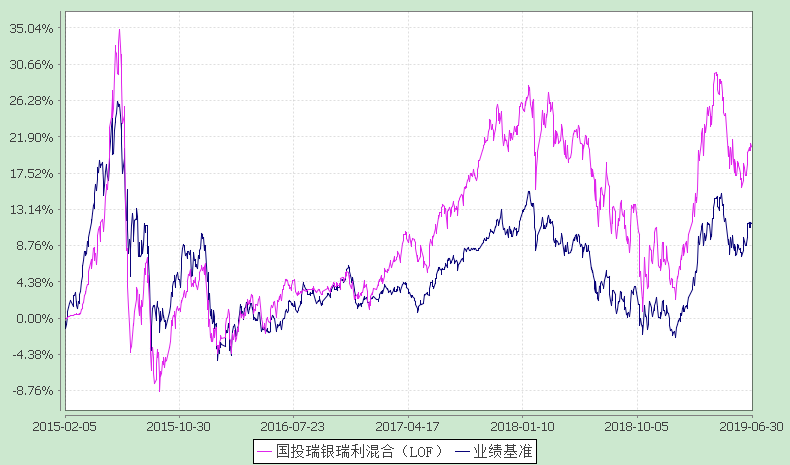 注：本基金建仓期为自基金合同生效日起的六个月。截至建仓期结束，本基金各项资产配置比例符合基金合同及招募说明书有关投资比例的约定。§4  管理人报告4.1 基金经理(或基金经理小组)简介注：任职日期和离任日期均指公司作出决定后正式对外公告之日。证券从业的含义遵从行业协会《证券业从业人员资格管理办法》的相关规定。4.2 管理人对报告期内本基金运作遵规守信情况的说明在报告期内，本基金管理人遵守《证券法》、《证券投资基金法》及其系列法规和《国投瑞银瑞利灵活配置混合型证券投资基金(LOF)基金合同》等有关规定，本着恪守诚信、审慎勤勉，忠实尽职的原则，为基金份额持有人的利益管理和运用基金资产。在报告期内，基金的投资决策规范，基金运作合法合规，没有损害基金份额持有人利益的行为。4.3 公平交易专项说明4.3.1 公平交易制度的执行情况本报告期内，本基金管理人严格执行了公平交易相关的系列制度，通过工作制度、流程和技术手段保证公平交易原则的实现，以确保本基金管理人旗下各投资组合在研究、决策、交易执行等各方面均得到公平对待，通过对投资交易行为的监控、分析评估和信息披露来加强对公平交易过程和结果的监督，形成了有效的公平交易体系。本报告期，本基金管理人各项公平交易制度流程均得到良好地贯彻执行，未发现存在违反公平交易原则的现象。4.3.2 异常交易行为的专项说明本基金于本报告期内不存在异常交易行为。基金管理人管理的所有投资组合在本报告期内未出现参与交易所公开竞价同日反向交易成交较少的单边交易量超过该证券当日总成交量5%的情况。4.4 报告期内基金的投资策略和业绩表现说明4.4.1报告期内基金投资策略和运作分析二季度，市场经历了比较大的震荡。进入二季度以后，随着一季度市场上涨，A股投资者情绪迅速升温，投资者不仅对贸易谈判乐观，对经济前景也开始乐观，市场上不乏大牛市开启的声音。然而，五一期间的相关消息给投资者再度泼了冷水，市场情绪再度回归谨慎。我们始终认为市场合理区间在2900-3000点之间，因此我们在2018年市场跌破2700点以后开始转向乐观，与之对应的，当市场上冲到3100以上，我们开始转向谨慎，并且降低了股票仓位，不过，我们在6月份又再次提高了股票仓位。展望未来，我们既不悲观，也不乐观，我们更愿意理性客观的看待A股市场。我们再次强调，2900-3000点是市场合理估值区间。随着投资者对贸易摩擦长期化的认知加强，贸易摩擦对A股的影响将会逐渐淡化，投资者会重新回归到对实体经济的关注。结合当前估值和实体经济状况，我们认为A股市场总体上将处于，向下有韧性，向上缺乏弹性的状况，机会将来自自下而上。结构方面，我们对以消费为代表的“核心资产”转向谨慎，我们认为“核心资产”的性价比正在变差。长期前景开好，不代表短期可以安心持有。相比之下，我们更愿意去中型市值的细分行业龙头中去寻找机会。4.4.2报告期内基金的业绩表现截至报告期末，本基金份额净值为1.169元，本报告期基金份额净值增长率为-4.02%，同期业绩比较基准收益率为-0.54%。§5投资组合报告5.1 报告期末基金资产组合情况注：本基金本报告期末未持有通过港股通交易机制投资的港股。5.2 报告期末按行业分类的股票投资组合5.2.1报告期末按行业分类的境内股票投资组合 5.2.2报告期末按行业分类的港股通投资股票投资组合本基金本报告期末未持有通过港股通交易机制投资的港股。5.3 报告期末按公允价值占基金资产净值比例大小排序的前十名股票投资明细5.4 报告期末按债券品种分类的债券投资组合5.5 报告期末按公允价值占基金资产净值比例大小排序的前五名债券投资明细注：本基金本报告期末仅持有以上债券。5.6 报告期末按公允价值占基金资产净值比例大小排序的前十名资产支持证券投资明细本基金本报告期末未持有资产支持证券。5.7 报告期末按公允价值占基金资产净值比例大小排序的前五名贵金属投资明细本基金本报告期末未持有贵金属投资。5.8报告期末按公允价值占基金资产净值比例大小排序的前五名权证投资明细本基金本报告期末未持有权证。5.9报告期末本基金投资的股指期货交易情况说明5.9.1报告期末本基金投资的股指期货持仓和损益明细注：本基金本报告期末未持仓股指期货。5.9.2本基金投资股指期货的投资政策为更好地实现投资目标，本基金在注重风险管理的前提下，以套期保值为目的，适度运用股指期货。本基金利用股指期货流动性好、交易成低和杠杆操作等特点，通过股指期货就本基金投资组合进行及时、有效地调整，并提高投资组合的运作效率。5.10报告期末本基金投资的国债期货交易情况说明5.10.1 本期国债期货投资政策为更好地实现投资目标，本基金在注重风险管理的前提下以套期保值为目的，适度运用国债期货。本基金利用国债期货流动性好、交易成本低和杠杆操作等特点，通过国债期货提高投资组合的运作效率。5.10.2 报告期末本基金投资的国债期货持仓和损益明细本基金本报告期末未投资国债期货。5.11投资组合报告附注5.11.1本基金投资的前十名证券的发行主体本期没有被监管部门立案调查的，在报告编制日前一年内未受到公开谴责、处罚。5.11.2本基金不存在投资的前十名股票超出基金合同规定的备选库的情况。5.11.3其他资产构成5.11.4报告期末持有的处于转股期的可转换债券明细5.11.5报告期末前十名股票中存在流通受限情况的说明本基金本报告期末前十名股票不存在流通受限情况。5.11.6投资组合报告附注的其他文字描述部分由于四舍五入的原因，分项之和与合计项之间可能存在尾差。§6  开放式基金份额变动单位：份注：本基金合同生效后18个月之内（含18个月）为封闭期，在此间投资者不能申购、赎回基金份额，但可在本基金上市交易后通过证券交易所转让。§7  基金管理人运用固有资金投资本基金情况7.1 基金管理人持有本基金份额变动情况本报告期内本基金管理人无运用固有资金投资本基金的情况。7.2 基金管理人运用固有资金投资本基金交易明细本基金管理人本报告期无运用固有资金投资本基金的交易明细。§8影响投资者决策的其他重要信息8.1 报告期内单一投资者持有基金份额比例达到或超过20%的情况注：本基金本报告期无单一投资者持有基金份额比例达到或超过20%的情况。8.2 影响投资者决策的其他重要信息1、报告期内基金管理人对基金行业高级管理人员变更进行公告，指定媒体公告时间为2019年5月17日。2、报告期内基金管理人对基金行业高级管理人员变更进行公告，指定媒体公告时间为2019年5月17日。3、报告期内基金管理人对基金行业高级管理人员变更进行公告，指定媒体公告时间为2019年6月6日。4、报告期内基金管理人对本基金可投资于科创板股票进行公告，指定媒体公告时间为2019年6月21日。§9备查文件目录9.1备查文件目录《关于准予国投瑞银瑞利灵活配置混合型证券投资基金注册的批复》（证监许可[2014]1272号）《关于国投瑞银瑞利灵活配置混合型证券投资基金备案确认的函》（机构部函[2015]390号）《国投瑞银瑞利灵活配置混合型证券投资基金基金合同》《国投瑞银瑞利灵活配置混合型证券投资基金托管协议》国投瑞银基金管理有限公司营业执照、公司章程及基金管理人业务资格批件本报告期内在中国证监会指定信息披露报刊上披露的信息公告原文国投瑞银瑞利灵活配置混合型证券投资基金2019年第2季度报告原文9.2存放地点中国广东省深圳市福田区金田路4028号荣超经贸中心46层存放网址：http://www.ubssdic.com9.3查阅方式投资者可在营业时间免费查阅，也可按工本费购买复印件咨询电话：400-880-6868国投瑞银基金管理有限公司二〇一九年七月十八日基金管理人的董事会及董事保证本报告所载资料不存在虚假记载、误导性陈述或重大遗漏，并对其内容的真实性、准确性和完整性承担个别及连带责任。基金托管人中国银行股份有限公司根据本基金合同规定，于2019年7月17日复核了本报告中的财务指标、净值表现和投资组合报告等内容，保证复核内容不存在虚假记载、误导性陈述或者重大遗漏。基金管理人承诺以诚实信用、勤勉尽责的原则管理和运用基金资产，但不保证基金一定盈利。基金的过往业绩并不代表其未来表现。投资有风险，投资者在作出投资决策前应仔细阅读本基金的招募说明书。本报告中财务资料未经审计。本报告期自2019年4月1日起至6月30日止。基金简称国投瑞银瑞利混合（LOF）场内简称国投瑞利基金主代码161222交易代码161222基金运作方式契约型基金。本基金合同生效后，在封闭期内不开放申购、赎回业务，但投资人可在本基金上市交易后通过深圳证券交易所转让基金份额。封闭期届满后，本基金转换为上市开放式基金（LOF）。本基金基金合同生效后，封闭期为18个月（含18个月），本基金封闭期自基金合同生效之日起至18个月后对应日前一个工作日止。基金合同生效日2015年2月5日报告期末基金份额总额142,502,808.68份投资目标在有效控制风险的前提下，通过股票与债券等资产的合理配置，力争基金资产的持续稳健增值。投资策略本基金的投资策略包括类别资产配置策略、股票精选策略、折价与套利策略、债券投资策略等。（一）类别资产配置本基金根据各类资产的市场趋势和预期收益风险的比较判别，对股票、债券及货币市场工具等类别资产的配置比例进行动态调整，以期在投资中达到风险和收益的优化平衡。（二）股票投资管理在进行行业配置时，将采用自上而下与自下而上相结合的方式确定行业权重。在投资组合管理过程中，基金管理人也将根据宏观经济形势以及各个行业的基本面特征对行业配置进行持续动态地调整。个股基本面分析的主要内容包括价值评估、成长性评估、现金流预测和行业环境评估等。（三）股指期货投资策略为更好地实现投资目标，本基金在注重风险管理的前提下，以套期保值为目的，适度运用股指期货。（四）折价与套利策略折价与套利策略主要包括可转债投资策略、定向增发策略、大宗交易策略。（五）债券投资管理本基金采取"自上而下"的债券分析方法，确定债券投资组合，并管理组合风险。（六）国债期货投资策略为更好地实现投资目标，本基金在注重风险管理的前提下以套期保值为目的，适度运用国债期货。业绩比较基准沪深300指数收益率×50%＋中债综合指数收益率×50%。风险收益特征本基金为混合型基金，属于中高风险、中高收益的基金品种，其预期风险和预期收益高于债券型基金和货币市场基金，低于股票型基金。基金管理人国投瑞银基金管理有限公司基金托管人中国银行股份有限公司主要财务指标报告期(2019年4月1日-2019年6月30日)1.本期已实现收益924,409.202.本期利润-6,834,152.283.加权平均基金份额本期利润-0.04704.期末基金资产净值166,651,064.045.期末基金份额净值1.169阶段净值增长率①净值增长率标准差②业绩比较基准收益率③业绩比较基准收益率标准差④①-③②-④过去三个月-4.02%1.02%-0.54%0.75%-3.48%0.27%姓名职务任本基金的基金经理期限任本基金的基金经理期限证券从业年限说明姓名职务任职日期离任日期证券从业年限说明綦缚鹏本基金基金经理，基金投资部副总监2016-07-26-16中国籍，硕士，具有基金从业资格。曾任华林证券研究员、中国建银投资证券高级研究员、泰信基金高级研究员和基金经理助理。2009年4月加入国投瑞银。曾任国投瑞银核心企业混合型证券投资基金（原国投瑞银核心企业股票型证券投资基金）、国投瑞银新丝路灵活配置混合型证券投资基金(LOF)、国投瑞银成长优选混合型证券投资基金（原国投瑞银成长优选股票型证券投资基金）、国投瑞银景气行业证券投资基金、国投瑞银瑞达混合型证券投资基金及国投瑞银招财灵活配置混合型证券投资基金（原国投瑞银招财保本混合型证券投资基金）基金经理。现任国投瑞银瑞利灵活配置混合型证券投资基金（LOF）、国投瑞银瑞宁灵活配置混合型证券投资基金及国投瑞银行业先锋灵活配置混合型证券投资基金基金经理。序号项目金额(元)占基金总资产的比例(%)1权益投资109,043,991.8765.22其中：股票109,043,991.8765.222固定收益投资1,249,801.640.75其中：债券1,249,801.640.75资产支持证券--3贵金属投资--4金融衍生品投资--5买入返售金融资产--其中：买断式回购的买入返售金融资产--6银行存款和结算备付金合计56,329,194.0633.697其他各项资产583,669.630.358合计167,206,657.20100.00代码行业类别公允价值（元）占基金资产净值比例（％）A农、林、牧、渔业--B采矿业11,026,912.206.62C制造业75,759,594.0345.46D电力、热力、燃气及水生产和供应业--E建筑业--F批发和零售业7,560,612.004.54G交通运输、仓储和邮政业4,229,265.392.54H住宿和餐饮业--I信息传输、软件和信息技术服务业--J金融业7,915,088.254.75K房地产业2,552,520.001.53L租赁和商务服务业--M科学研究和技术服务业--N水利、环境和公共设施管理业--O居民服务、修理和其他服务业--P教育--Q卫生和社会工作--R文化、体育和娱乐业--S综合--合计109,043,991.8765.43序号股票代码股票名称数量(股)公允价值(元)占基金资产净值比例(％)1601088中国神华421,590.008,592,004.205.162601318中国平安89,325.007,915,088.254.753600998九州通611,700.007,560,612.004.544601600中国铝业1,543,024.006,048,654.083.635600872中炬高新139,400.005,970,502.003.586600201生物股份372,678.005,847,317.823.517000333美的集团103,300.005,357,138.003.218601966玲珑轮胎301,742.005,129,614.003.089600612老凤祥113,800.005,086,860.003.0510002557洽洽食品194,500.004,911,125.002.95序号债券品种公允价值(元)占基金资产净值比例(％)1国家债券--2央行票据--3金融债券--其中：政策性金融债--4企业债券--5企业短期融资券--6中期票据--7可转债（可交换债）1,249,801.640.758同业存单--9其他--10合计1,249,801.640.75序号债券代码债券名称数量(张)公允价值(元)占基金资产净值比例(％)1127010平银转债7,523896,064.530.542123009星源转债2,255229,716.850.143128029太阳转债1,162124,020.260.07代码名称持仓量合约市值(元)公允价值变动(元)风险说明公允价值变动总额合计(元)公允价值变动总额合计(元)公允价值变动总额合计(元)公允价值变动总额合计(元)公允价值变动总额合计(元)-股指期货投资本期收益(元)股指期货投资本期收益(元)股指期货投资本期收益(元)股指期货投资本期收益(元)股指期货投资本期收益(元)56,021.16股指期货投资本期公允价值变动(元)股指期货投资本期公允价值变动(元)股指期货投资本期公允价值变动(元)股指期货投资本期公允价值变动(元)股指期货投资本期公允价值变动(元)-序号名称金额(元)1存出保证金68,458.052应收证券清算款499,827.083应收股利-4应收利息12,582.885应收申购款2,801.626其他应收款-7待摊费用-8其他-9合计583,669.63序号债券代码债券名称公允价值(元)占基金资产净值比例(%)1123009星源转债229,716.850.142128029太阳转债124,020.260.07本报告期期初基金份额总额153,478,294.55报告期基金总申购份额298,028.83减：报告期基金总赎回份额11,273,514.70报告期基金拆分变动份额-本报告期期末基金份额总额142,502,808.68产品特有风险投资者应关注本基金单一投资者持有份额比例过高时，可能出现以下风险：1、赎回申请延期办理的风险单一投资者大额赎回时易触发本基金巨额赎回的条件，中小投资者可能面临小额赎回申请也需要部分延期办理的风险。2、基金净值大幅波动的风险单一投资者大额赎回时，基金管理人进行基金财产变现可能会对基金资产净值造成较大波动；单一投资者大额赎回时，相应的赎回费归入基金资产以及赎回时的份额净值的精度问题均可能引起基金份额净值出现较大波动。3、基金投资策略难以实现的风险单一投资者大额赎回后，可能使基金资产净值显著降低，从而使基金在拟参与银行间市场交易等投资时受到限制，导致基金投资策略难以实现。4、基金财产清算（或转型）的风险根据本基金基金合同的约定，基金合同生效后的存续期内，若连续60个工作日出现基金份额持有人数量不满200人或者基金资产净值低于5000万元情形的，基金管理人应当向中国证监会报告并提出解决方案，如转换运作方式、与其他基金合并或者终止基金合同等，并召开基金份额持有人大会进行表决。单一投资者大额赎回后，可能造成基金资产净值大幅缩减而导致本基金转换运作方式、与其他基金合并或基金合同终止等情形。5、召开基金份额持有人大会及表决时可能存在的风险由于单一机构投资者所持有的基金份额占比较高，在召开持有人大会并对重大事项进行投票表决时，单一机构投资者将拥有高的投票权重。